`                                                    ΠΡΟΣΚΛΗΣΗ                27ης  ΤΑΚΤΙΚΗΣ  ΣΥΝΕΔΡΙΑΣΗΣ ΔΗΜΟΤΙΚΟΥ ΣΥΜΒΟΥΛΙΟΥ                                       ΔΗΜΟΥ ΑΡΓΟΣΤΟΛΙΟΥ Παρακαλείσθε, λαμβανομένων υπόψη  των οριζόμενων στην  υπ΄ αριθμ. ΔΙα/ΓΠ. οικ. 52666/27-08-2021 ΦΕΚ Β 3958 ) Κοινή Υπουργική Απόφαση   όπως προσέλθετε στην 27η  (Μεικτή)  Τακτική  Συνεδρίαση του Δημοτικού Συμβουλίου, η οποία θα πραγματοποιηθεί  στο χώρο του   Θεάτρου  « ΚΕΦΑΛΟΣ» (αίθουσα Αντίοχου Ευαγγελάτου) την  Δευτέρα 8 Νοεμβρίου και ώρα  18:00  λαμβανομένου υπόψη τις εκδοθείσες υγειονομικές διατάξεις σύμφωνα με την αριθ ΔΙΔΑΔ/Φ.69/180/οικ. 17530 ( ΑΔΑ : ΩΚΦΥ46ΜΤΛ6Ι2Ε) 13/09/21 και την αριθ 642 / 69471  24/09/21 με (ΑΔΑ: 65ΒΓ46ΜΤΛ6-Ο0Ε)   εγκυκλίους  του Υπουργείου Εσωτερικών  προκειμένου να συζητηθούν   τα παρακάτω θέματα  της  ημερήσιας διάταξης:Έγκριση της 371/21  απόφασης της Οικονομικής Επιτροπής σχετικά με  « 12η Αναμόρφωση Προϋπολογισμού Οικονομικού  Έτους 2021 του Δήμου ΑργοστολίουΕισήγηση : Δ/νση Οικονομικών Υπηρεσιών Έγκριση  Απολογισμών  Κεφαλαίου  Αυτοτελούς  Διαχείρισης  ( ΚΑΔ ) Σπυρίδωνος  Κακούρη                      Εισήγηση :Διεύθυνση Οικονομικών Υπηρεσιών Έγκριση  Χρηματικής  Ενίσχυσης  Β/ΘΜΙΑΣ Σχολικής  Επιτροπής .Εισήγηση : Αντιδήμαρχος Γεώργιος Τσιλιμιδός . Χορήγηση χρηματικών βοηθημάτων σε άπορους δημότες που                       αντιμετωπίζουν έκτακτα γεγονότα Εισήγηση : Αυτοτελές Τμήμα Πρόνοιας & Κοινωνικής Προστασίας .Εισήγηση για κάλυψη εξόδων κηδείας άπορου δημότη.                       Εισήγηση : Αυτοτελές Τμήμα Πρόνοιας & Κοινωνικής Προστασίας . Σχετικά με ανανέωση μισθωτηρίου Κέντρου ΚοινότηταςΕισήγηση : Αυτοτελές Τμήμα Πρόνοιας & Κοινωνικής Προστασίας . Έγκριση 3ης παράτασης  εργασιών  του έργου :«Δημοτική  Οδοποιία  Δήμου  Αργοστολίου ».                    Εισήγηση : Αντιδήμαρχος Διονύσιος Μινέτος .  Έγκριση 1ου ΑΠΕ και 1ου Π.Κ.Τ.Μ.Ν.Ε. του έργου: «Εργασίες  Ανακαίνισης  Κτιρίου ΕΠΑΛ  Αργοστολίου » αναδόχου «Γεωγνώμων Ο.Ε.». Εισήγηση : Αντιδήμαρχος Διονύσιος Μινέτος . Παρεμβάσεις για την διευκόλυνση πρόσβασης και την ασφάλιση των μαθητών στα σχολεία της Οδού Χαροκόπου .Εισήγηση : Επικεφαλής της παράταξης « Κεφαλονιά Νησί για Όλους»        δημοτικός σύμβουλος Αλέξανδρος Παντελειός .Εισήγηση για 3η παράταση εργασιών του έργου « Αντικατάσταση Εσωτερικού Δικτύου Ύδρευσης Ληξουρίου»Εισήγηση : Αντιδήμαρχος Διονύσιος ΜινέτοςΈγκριση της αριθ 106/21 απόφαση της Επιτροπής Ποιότητας Ζωής που αφορά την  Καθαίρεση τμήματος στηθαίου στην περιφερειακή οδό Αργοστολίου έμπροσθεν φερόμενης ιδιοκτησίας κ. Γεώργιου Καλαφάτη του Ελευθερίου (Ο.Τ.304 τεμ. 08β) για τη δυνατότητα εισόδου – εξόδου.    Εισήγηση : Αντιδήμαρχος Διονύσιος Μινέτος .Έγκριση της αριθ 107/21 απόφαση της Επιτροπής Ποιότητας Ζωής που αφορά τα «Σημεία τοποθέτησης ενημερωτικών πινακίδων για τα κολυμβητικά ύδατα»   	         Εισήγηση : Αντιδήμαρχος Διονύσιος Μινέτος .Έγκριση της αριθ 108/21 απόφαση της Επιτροπής Ποιότητας Ζωής σχετικά με « Προσδιορισμό αρχής – πέρατος και νέα αριθμοδότηση ακινήτων οδού Νικολάου Καρβούνη  στο Αργοστόλι.» Εισήγηση : Αντιδήμαρχος Διονύσιος Μινέτος .Έγκριση της αριθ 109/21 απόφαση της Επιτροπής Ποιότητας Ζωής σχετικά με « Προσδιορισμό αρχής – πέρατος και νέα αριθμοδότηση ακινήτων οδού Σιτεμπόρων  στο Αργοστόλι.»Εισήγηση : Αντιδήμαρχος Διονύσιος Μινέτος .Έγκριση της αριθ 110/21 απόφαση της Επιτροπής Ποιότητας Ζωής σχετικά με   «Προσδιορισμό αρχής – πέρατος και νέα αριθμοδότηση ακινήτων οδού Σωτήρος στο Αργοστόλι.»  Εισήγηση : Αντιδήμαρχος Διονύσιος Μινέτος .Έγκριση της αριθ 112/21 απόφαση της Επιτροπής Ποιότητας Ζωής σχετικά με χωροθέτηση Γωνιών Ανακύκλωσης στο Δήμο Αργοστολίου, στα πλαίσια του έργου ;«Δημιουργία Γωνιών Ανακύκλωσης στο Δήμο Αργοστολίου».                       Εισήγηση : Αντιδήμαρχος Διονύσιος Μινέτος . Συγκρότηση  Επιτροπής  Φυσικού  Εδάφους , κατ εφαρμογή του άρθρου	   151-παρ.1 Ν.4412/2016, του έργου : «Αποκατάσταση  Δημοτικής  Οδού  Τ.Κ. Αγκώνα  Δ.Ε. Αργοστολίου  προς  παραλία  Αγ. Κυριακής ».                     Εισήγηση : Αντιδήμαρχος Διονύσιος Μινέτος .Έγκριση  Πρωτοκόλλου Προσωρινής  & Οριστικής  Παραλαβής  έργου :                           «Ανάπλαση  Κοινοχρήστων  Χώρων – Οδός  Π. Βαλλιάνου »,                       Αναδόχου Εταιρίας “VASARTIS S.A.”     Συγκρότηση  Επιτροπής  Προσωρινής & Οριστικής Παραλαβής του έργου :Αγροτική Οδοποιία στην πυρόπληκτη περιοχή Δ.Ε Ελειού –Πρόννων .Εισήγηση : Αντιδήμαρχος Διονύσιος Μινέτος .Έγκριση 1ου Α.Π.Ε, 1ΟΥ Π.Κ.Τ.Μ.Ν.Ε και Παράταση Προθεσμίας του  Έργου:  «ΑΝΑΠΛΑΣΗ ΟΔΟΥ ΚΡΑΣΣΑ ΑΡΓΟΣΤΟΛΙΟΥ» Εισήγηση : Αντιδήμαρχος Διονύσιος Μινέτος Σύσταση  Ομάδας  Εργασίας  με αντικείμενο την  κατάρτιση  του ΣΒΑΚ (Σχέδιο Βιώσιμης Αστικής Κινητικότητας).Εισήγηση : Αντιδήμαρχος Διονύσιος Μινέτος Καθορισμός Αυτοτελών Οικισμών Δήμου Αργοστολίου σύμφωνα με το άρθρο 3 Νόμου4772/21  .  Εισήγηση : Αντιδήμαρχος Διονύσιος ΜινέτοςΣχετικά με Ίδρυση  &  Λειτουργία  FORUM  για την  Αειφόρο  Τουριστική Ανάπτυξη των Προστατευομένων  Περιοχών  του  Γεωπάρκου  Κεφαλονιάς  – Ιθάκης . Εισήγηση : Δ/νση Προγραμματισμού & Ανάπτυξης Πρόταση για τη διαχείριση των αδέσποτων ζώων του Δήμου Αργοστολίου .Εισήγηση : Επικεφαλής της παράταξης « Κεφαλονιά Νησί για Όλους»       δημοτικός σύμβουλος Αλέξανδρος Παντελειός .                                                         ΕΠΕΡΩΤΗΣΗ           των δημοτικών συμβούλων Ιωάννη Λυκούδη και Διονύση Πολλάτου       Θέμα : Παραχώρηση στον Δήμο του παλαιού παιδικού Νοσοκομείου Αργοστολίου.                                       Ο ΠΡΟΕΔΡΟΣ                                                 ΑΝΔΡΟΝΙΚΟΣ –ΝΙΚΟΛΑΣ ΒΑΛΛΙΑΝΑΤΟΣ              Πίνακας  αποδεκτών Βουλευτή Κεφ/νιάς-Ιθάκης  Καππάτο Παναγή,Αντιπεριφερειάρχη Π.Ε. Κεφ/νιάς  Τραυλό Σταύρο,Γενικό Γραμματέα Δήμου Αργοστολίου Νικόλαο Φραντζή Περιφερειακούς Συμβούλους Π.Ε Κεφ/νιάς,Δ/νση Οικονομικών ΥπηρεσιώνΔ/νση Τεχνικών ΥπηρεσιώνΝομική Υπηρεσίας        5. Προέδρους Ν.Π.Ι.Δ. Δήμου Αργοστολίου,6. Προέδρους Ν.Π.Δ.Δ. Δήμου Αργοστολίου,        7. Προέδρους Κοινοτήτων  Δήμου Αργοστολίου,. Τοπικά Μ.Μ.Ε.. Σύλλογο Δημοτικών ΥπαλλήλωνΑΝΑΡΤΗΣΗ ΠΡΟΣΚΛΗΣΗΣ :Ιστοσελίδα Δήμου,Πίνακα Ανακοινώσεων Δήμου.ΕΛΛΗΝΙΚΗ ΔΗΜΟΚΡΑΤΙΑ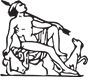 ΔΗΜΟΣ  ΑΡΓΟΣΤΟΛΙΟΥΓΡΑΦΕΙΟ ΔΗΜΟΤΙΚΟΥ ΣΥΜΒΟΥΛΙΟΥ Πληρ.: Σταματ. Τσιμάρα Ταχ. Δ/νση : Πλατεία Βαλλιάνου28100 ΑΡΓΟΣΤΟΛΙΤΗΛ: 2671360 158dimsimkef@gmail.com                                                                       Αργοστόλι:   02  /  11 /2021                             Αριθ. Πρωτ:  21053.ΕΛΛΗΝΙΚΗ ΔΗΜΟΚΡΑΤΙΑΔΗΜΟΣ  ΑΡΓΟΣΤΟΛΙΟΥΓΡΑΦΕΙΟ ΔΗΜΟΤΙΚΟΥ ΣΥΜΒΟΥΛΙΟΥ Πληρ.: Σταματ. Τσιμάρα Ταχ. Δ/νση : Πλατεία Βαλλιάνου28100 ΑΡΓΟΣΤΟΛΙΤΗΛ: 2671360 158dimsimkef@gmail.com                                                                 ΠΡΟΣ:     -  Τακτικά μέλη του Δημοτικού      Συμβουλίου Δήμου Αργοστολίου   Πρόεδροι Κοινοτήτων              Κοινοποίηση     Δήμαρχο Αργοστολίου   κ.  Θεόφιλο Μιχαλάτο